муниципальное бюджетное дошкольное образовательное учреждение              «Детский сад № 32» СОГЛАСОВАНОпредседатель первичной организации ПрофсоюзаМБДОУ д/с № 32____________ М.Ю. Бикташева«06» апреля 2023 Отчет о результатах самообследованиямуниципального бюджетного дошкольного образовательного учреждения «Детский сад № 32» за 2022 годТаганрог, 2023 г.Аналитическая часть                                        I. Общие сведения об организацииЦель деятельности МБДОУ – осуществление образовательной деятельности по реализации образовательных программ дошкольного образования. Предметом деятельности МБДОУ является формирование общей культуры, развитие физических, интеллектуальных, нравственных, эстетических и личностных качеств, формирование предпосылок учебной деятельности, сохранение и укрепление здоровья воспитанников.                           II. Оценка системы управления организации	       Управление МБДОУ осуществляется в соответствии с действующим законодательством и Уставом МБДОУ д/с №32.       Управление МБДОУ строится на принципах единоначалия и коллегиальности.       Коллегиальными органами управления МБДОУ являются: общее собрание (конференция) работников, педагогический совет.       Единоличным исполнительным органом является заведующий МБДОУ. К компетенции заведующего МБДОУ относятся вопросы осуществления текущего руководства деятельностью МБДОУ, за исключением вопросов, отнесенных действующим законодательством или настоящим уставом к компетенции Гор УО, или иных органов МБДОУ.                              Органы управления, действующие в МБДОУ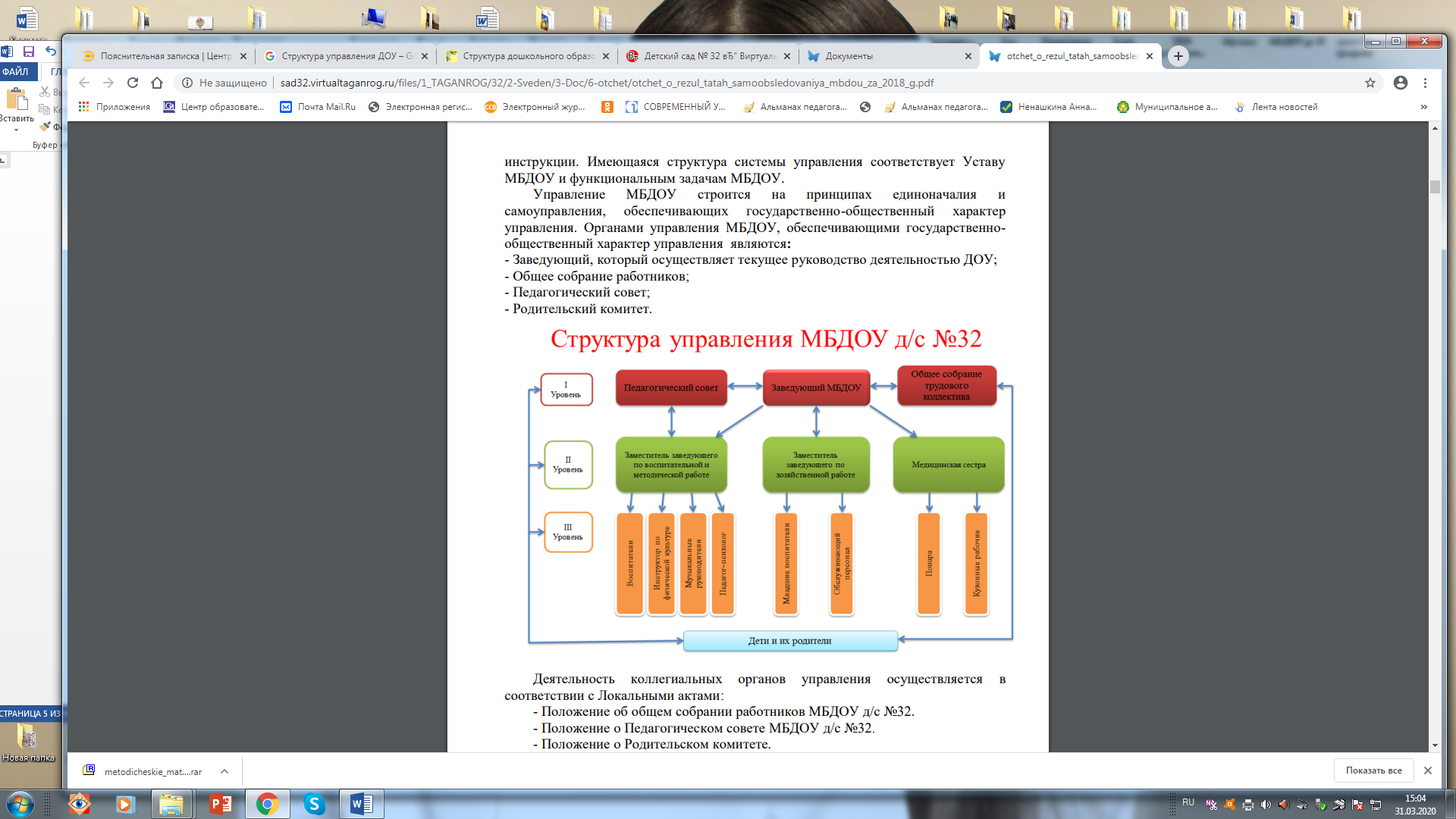 Схема 1.       В целях учета мнения родителей (законных представителей) воспитанников и педагогических работников по вопросам управления МБДОУ и при принятии локальных нормативных актов МБДОУ, затрагивающих их права и законные интересы, по инициативе родителей (законных представителей) воспитанников и педагогических работников в МБДОУ:- Создается совет родителей (законных представителей) воспитанников. Совет родителей не является коллегиальным органом управления МБДОУ.        Вывод: Система управления в МБДОУ соответствует уставным целям, задачам, функциям и обеспечивает развитие инновационной деятельности в МБДОУ. Структура и механизм управления МБДОУ определяет стабильное функционирование. Демократизация системы управления способствует развитию инициативы участников образовательного процесса (педагогов, родителей (законных представителей), детей и сотрудников МБДОУ. Документы, регламентирующие основную и управленческую деятельность предоставлены в полном объеме, согласно номенклатуре дел, систематически заполняются и обновляются.                                    III. Оценка образовательной деятельностиОбразовательная деятельность в МБДОУ ведется в соответствии с:     - Федеральным законом от 29.12.2012 № 273-ФЗ «Об образовании в Российской Федерации»;     -Федеральным государственным образовательным стандартом дошкольного образования (приказ Минобрнауки России от 17.10.2013 No1155);-Постановлением Главного государственного санитарного врача Российской Федерации» от 28.09. 2020 года № 28 об утверждении санитарно-эпидемиологических правил СП 2.4.3648-20 "Санитарно-эпидемиологические требования к организациям воспитания и обучения, отдыха и оздоровления детей и молодежи»;- Постановление Главного государственного врача Российской федерации от 28 января 2021 года №2 «Об утверждении СанПиН 1.2.3685-21 «Гигиенические нормативы и требования к обеспечению безопасности и (или) безвредности для человека факторов среды обитания»  -Приказом Министерства Просвещения Российской Федерации (Минпросвещения России) от 31.07.2020 № 373 г. Москва «Об утверждении Порядка организации и осуществления образовательной деятельности по основным общеобразовательным программам -образовательным программам дошкольного образования»;   -Уставом МБДОУ;    -Примерными  образовательными  программами  дошкольного  образования в  соответствии с реестром образовательных программ министерства образования и науки Российской Федерации, (реестр примерных программ является государственной информационной системой (http://fgosreestr.ru/), которая ведется на электронных носителях и функционирует в соответствии с едиными организационными, методологическими и программно-техническими принципами, обеспечивающими ее совместимость и взаимодействие с иными государственными ин-формационными системами и информационно-телекоммуникационными сетями).      В МБДОУ функционирует десять групп:- 2 группы для детей раннего возраста; - 8 групп для детей дошкольного возраста общеразвивающей направленности.Списочный состав – 313 воспитанников (на 31.12.2022):  Комплектование групп осуществляется в соответствии с Приказом Министерства Просвещения РФ от 01.12. 2022 г. № 1048 "О внесении изменений в  Порядок организации и осуществления образовательной деятельности по основным общеобразовательным программам дошкольного образования, утвержденный приказом Министерства просвещения Российской Федерации от 31 июля 2020 г. № 373", Приказом Министерства просвещения Российской Федерации от 04.10.2021 г. № 686 «О внесении изменений в приказы Министерства просвещения Российской Федерации от 15 мая 2020 № 236 «Об утверждении Порядка приема на обучение по образовательным программам дошкольного образования и от 08 сентября 2020 «О внесении изменений в Порядок приема на обучение по образовательным программам дошкольного образования», Уставом МБДОУ д/с  № 32, с учетом возраста воспитанников, с 1 августа, ежегодно, согласно списку детей, направляемых Управлением образования.                      Содержание образовательного процесса в 2022 году выстроено в соответствии с Основной образовательной программой МБДОУ д/с № 32 (далее – ООП МБДОУ).   Цель Программы – проектирование социальных ситуаций развития ребенка и развивающей предметно-пространственной среды, обеспечивающих позитивную социализацию, мотивацию и поддержку индивидуальности через общение, игру, познавательно-исследовательскую деятельность и другие формы активности.                             Парциальные программы и технологии:«Развитие речи детей дошкольного возраста». О. С. Ушакова, Т. И. Петрова, Е. С. Петрова.«Развитие речи детей дошкольного возраста». В.В. Гербова.«Изодеятельность в детском саду». И.А. Лыкова.«Художественный труд в детском саду». И.А. Лыкова.«Конструирование и ручной труд в детском саду». Л.В. Куцакова.«Изобразительная деятельность в детском саду». Т.С. Комарова.«Приобщение детей к истокам русской народной культуры». О.Л. Князева, М.Д. Маханева.«Физкультурные занятия в детском саду». Л.И. Пензулаева.«Воспитание экологической культуры в дошкольном детстве». С.Н. Николаева.«Основы безопасности детей дошкольного возраста».     Р. Б. Стеркина, О. Л. Князева, Н. Н. Авдеева.«Гармония» К.В. Тарасова.«Малыш» В.А. Петрова.«Родники Дона» Р.М. Чумичева, Н.А. Плахотина«Ребенок в мире культуры» Р.М. Чумичева.   Такой выбор образовательных программ в обязательной части ООП МБДОУ обусловлен построением образовательного процесса с учетом примерной общеобразовательной программы «От рождения до школы» под редакцией Н.Е. Вераксы, Т.С. Комаровой, М.А. Васильевой;    Образовательная деятельность МБДОУ д/с № 32 в 2022 году была направлена решение следующих задач: Продолжать совершенствовать работу педагогического коллектива, направленную на охрану и укрепление здоровья детей, их физического и психического развития.Развивать психологические процессы детей через внедрение познавательно-исследовательской и экспериментальной деятельности в соответствии с требованиями ФГОС ДО. Формировать социально-коммуникативное развитие дошкольников через различные формы совместной деятельности со всеми участниками образовательных отношений в условиях реализации ФГОС ДО.       Для решения первой задачи: «Продолжать совершенствовать работу педагогического коллектива, направленную на охрану и укрепление здоровья детей, их физического и психического развития.» были реализованы различные мероприятия.      Работа велась в соответствии с программным обеспечением при тесном взаимодействии всех работников ДОУ. Организованные формы обучения проводились на основе непрерывной образовательной деятельности, с учетом возрастных особенностей детей и в соответствии с требованиями нормативных документов. Образовательная деятельность строилась в соответствии с комплексно-тематическим планированием по значимым событиям социальной жизни и окружающего мира.     С целью создания условий в МБДОУ для всестороннего развития детей дошкольного возраста с учетом возрастных и индивидуальных особенностей в процессе реализации Основной образовательной программы в период с 07.09.2022 г. по 09.09.2022 г. в МБДОУ №32 был проведен смотр-конкурс «Готовность групп к новому 2022-2023 учебному году, а также тематический контроль.   Анализируя подготовку воспитателей к воспитательно-образовательной деятельности на новый учебный год, следует отметить, что воспитатели подошли к решению этого вопроса серьезно и ответственно, согласно требованиям СанПин к организации развивающей предметно-пространственной среды.     Прежде всего РППС должна отвечать требованиям безопасности, что отмечено почти во всех возрастных группах (мебель надежно закреплена, отсутствуют опасные предметы, наглядные пособия и игрушки находятся на уровне глаз детей). Недочеты по группам были выявлены и устранены. Вся необходимая документация в группах имеется в наличии и содержится в порядке (рабочая программа, план воспитательно-образовательной работы, тетрадь посещаемости детей, тетради движения, тетрадь сведений о родителях и детях, инструкции по охране труда, инструкции по технике безопасности и охране жизни и здоровья детей, тетрадь инструктажей родителей, протоколы родительских собраний, тетрадь посещения педсоветов). Большая работа проведена по обновлению и оформлению развивающей среды в группах. Пособия и дидактический материал содержатся в порядке и систематизируются по образовательным областям Программы. Воспитатели стремятся создать развивающую среду комфортной для детей, пространство группы организуют в виде разграниченных зон, оснащенных развивающими материалами (книги, игрушки, материалы для творчества).      В течение года проводилась работа по укреплению здоровья детей. Большое внимание уделялось организации режимных процессов в течение дня, для этого со стороны администрации и медицинской сестры проводился систематический и персональный контроль в целях своевременного устранения и оказания оперативной помощи воспитателю испытывающий затруднение в решении различных проблем.      Педагоги создавали условия для различных видов двигательной активности детей в соответствии с их возрастными и индивидуальными особенностями, способствуют становлению у детей ценностей здорового образа жизни.        В МБДОУ уделялось большое внимание комплексной системе физкультурно-оздоровительной работы с детьми. Развитие двигательной активности воспитанников осуществлялось через систематически проводимые физкультурные занятия, утреннюю гимнастику, индивидуальную работу, организацию подвижных игр, самостоятельную деятельность и спортивные развлечения («Зимние забавы» -средние гр. № 5,6; «Космическое путешествие»-старшая гр. №  9,10; «Путешествие в страну Чистюлию» -группа раннего возраста № 1).Ежедневно руководителем учреждения совместно с медсестрой проводится мониторинг посещаемости и заболеваемости детей детского сада. Профилактическая работа в детском саду проводилась с применением комплекса закаливающих мероприятий: облегченная одежда для детей (при соответствующей температуре), мытье рук, двигательная активность на прогулке, длительное пребывание детей на воздухе, дыхательная гимнастика, закаливающие мероприятия, проветривание помещений.Разработаны мероприятия здоровьесберегающей деятельности: рациональный режим, сбалансированное питание, закаливание, утренняя гимнастика, развивающие упражнения, спортивные игры, досуги, спортивные занятия.Проводилась работа по повышению защитных сил организма, по профилактике возникновения и распространения инфекционных заболеваний, по организации адаптационного периода, по профилактике гриппа и ОРЗ, по профилактике переутомления (организация рационального режима в зависимости от состояния здоровья и физиологических возможностей ребенка; оптимизация учебной нагрузки; оптимизация физической нагрузки; контроль за осанкой, за зрительной нагрузкой; полноценный сон, смена видов деятельности), по профилактике травматизма. По результатам наблюдения за 2022-2023 г. 2 ребенка не усваивали основную образовательную программу в полном объеме, они были направленны на ПМПК. По результатам которой воспитанникам был определен специальный образовательный маршрут.       Летом 2022 года на территории нашего детского сада, воспитанниками и сотрудниками, выполнялись нормативы Всероссийского физкультурно-спортивного комплекса «Готов к труду и обороне».    В октябре 2022 воспитанники и сотрудники, выполнившие нормативы ГТО на золотой знак отличия, получили свои награды:-выпускник подготовительной к школе группы № 7 «Веселые ребята»;-Горбоконь Людмила Викторовна (инструктор по ФК);-Ненашкина Анна Андреевна (зам.заведующего по ВМР).      20.09.2022-21.09.2022 зам.заведующего по ВМР посетила онлайн семинар по обучению специалистов, работающих с детьми, возвращенными из зон боевых действий Сирийской Арабской Республики и Республики Ирак, а также с детьми, вывезенными из Донецкой Народной Республики и Луганской Народной Республики, и их семьями.        В октябре 2022 года сотрудники МБДОУ д/с № 32 (администрация, педагоги, младшие воспитатели, работники пищеблока) прошли онлайн обучение по санитарно-просветительской программе «Основы здорового питания для детей дошкольного возраста.      В декабре 2022 педагоги прошли курсы повышения квалификации ООО «Федерация развития образования» по программе «комплексная безопасность детей. Организация содействия правоохранительным органам родительского контроля по обеспечению безопасности в дошкольных образовательных организациях» (Бикташева М.Ю., Языкова И.А.)       В МБДОУ в 2022-2023 учебном году инструктором по ФК Горбоконь Л.В. реализуется долгосрочный проект «Быстрее, выше, сильнее!» среди подготовительных к школе групп № 7 «Веселые ребята» и № 8 «Теремок», цель которого создать условия для развития двигательного воображения детей, умения перевоплощаться, достигать выразительности движений, овладеть языком движений.      В период с 31.10.2022 по 09.11.2022 проводился краткосрочный проект «Быть здоровыми хотим» с детьми старшей группы № 10 «Кораблик» (воспитатель: Коломоец Л.И.)      В течение года проводилась работа с родителями, так как главная задача – это раскрыть перед родителями важные стороны психического развития ребенка на каждой возрастной ступени, познакомить с разнообразными приемами воспитания.  Решались задачи повышения педагогической культуры родителей, привлечения их к участию в жизни ДОУ, предоставления родителям информации о деятельности ДОУ.В МБДОУ регулярно проводятся инструктажи и консультации для родителей: -Безопасность детей и родителей во время праздников»;- «Безопасность ребенка на дороге»;-«Правила поведения на воде»; - «Профилактика острых кишечных инфекций»;- «Осторожно, коронавирус Covid-19»;-«Как предотвратить выпадение ребенка из окна»;-«Правила поведения на железной дороге» и др.    В уголках для родителей постоянно обновляется информация по основам безопасности жизнедеятельности.          В процессе такой деятельности при решении поставленной задачи можно сделать вывод:         В целом данная задача годового плана выполнена, в результате чего повысилось качество образовательного процесса. Необходимо и дальше создавать необходимые условия для охраны жизни и здоровья воспитанников.  А также следует обустроить групповые помещения модульными центрами активности, легко трансформируемыми под потребности свободной игры.Наряду с положительной динамикой развития имеются и недостатки в работе: - недостаточно используется разнообразные формы организации двигательной активности, спортивные игры и упражнения с детьми, а также совместные мероприятия с родителями.        По второй задаче: развивать психологические процессы детей через внедрение познавательно-исследовательской и экспериментальной деятельности в соответствии с требованиями ФГОС ДО.      В МБДОУ д/с № 32 в период с 02.02.2022 по 14.02.2022г.  
прошел тематический контроль по теме «Состояние работы с дошкольниками по организации поисково-познавательной и опытно-экспериментальной деятельности дошкольников».       Цель: оценка эффективности организации поисково-познавательной и опытно- экспериментальной деятельности, анализ предметно-развивающей, информационной среды, созданной в ДОУ для поисково-познавательной деятельности.     Оценка условий для организации познавательно-исследовательской и опытно-экспериментальной деятельности детей» выявлено, что во всех группах  имеются центры исследовательской деятельности (уголок экспериментирования), которые соответствуют требованиям ФГОС ДО, Основной образовательной программы МБДОУ д/с № 32 и Примерной основной общеобразовательной программы дошкольного образования «От рождения до школы», которые соответствуют возрастным и индивидуальным особенностям детей.
     	В каждой группе созданы элементарные условия в виде мини-лабораторий для применения метода экспериментирования. В ходе беседы с педагогами, выявлено, что в каждой группе родители воспитанников принимали активное участие в создании условий для детского экспериментирования.  	 Работа педагогического коллектива детского сада по 
созданию условий для детского экспериментирования в дошкольных группах 
ведется планомерно, целенаправленно.     Имели место небольшие недочеты организационного характера.     В ходе посещения открытых занятий (непосредственно образовательная деятельность) по познавательно-исследовательской деятельности в марте 2022.          Вниманию педагогов были предложены открытые показы были представлены в разных возрастных группах:в младшей группе № 4 «Смешарики» на тему «Волшебная вода».Лаврова Н.В.-воспитатель первой квалификационной категории.в старшей группе № 6 «Звездочки» на тему «Путешествие в бумажную страну».Волчек М.В.-воспитатель первой квалификационной категории.в средней группе № 10 «Кораблик» на тему «Свойства резины».Коломоец Л. И.-воспитатель первой квалификационной категории.в подготовительной к школе группе № 8 «Теремок».Языкова И.А.-воспитатель высшей квалификационной категории.     Педагоги в интересных игровых формах организовали для воспитанников непосредственно образовательную деятельность по предложенным темам. Каждое занятие было интересно и увлекательно построено. Дети с большим удовольствием выполняли все задания, показали отличные знания.      14.01.2022 состоялся Педагогический совет № 2«Организация познавательно-исследовательской деятельности ДОУ в соответствии с требованиями ФГОС ДО».-Аналитическая справка по итогам тематического контроля «Состояние работы с дошкольниками по организации поисково-познавательной и опытно-экспериментальной деятельности дошкольников»- Ненашкина А.А., заместитель заведующего по ВМР. -Доклад «Актуальность проблемы познавательно-исследовательской деятельности дошкольников»- Бунякина А.А., воспитатель.-Доклад «Содержание познавательно-исследовательской деятельности детей дошкольного возраста в ДОУ»-Бикташева М.Ю., воспитатель первой квалификационной категории.- Доклад «Взаимодействие ДОУ с семьями воспитанников в познавательно-исследовательской деятельности»-Волчек М.В., воспитатель первой квалификационной категории.-Доклад «Педагогическая диагностика развития познавательно-исследовательской деятельности среди детей дошкольного возраста» - Конева Н.В., воспитатель высшей квалификационной категории.       08.02.2022 в МБДОУ д/с № 32 прошел праздник День российской науки. В этот день во всех группах в соответствии с возрастными и индивидуальными особенностями детей детского работали исследовательские лаборатории. Воспитанники изучали свойства воды, воздуха и других явлений окружающего мира, экспериментировали, проводили опыты и наблюдения. Ребята старшего дошкольного возраста познакомились с историей микроскопа, его конструкцией, научились настраивать микроскоп на работу и пользоваться им.В период с 01.12.2022 по 14.12.2022 проведены родительские собрания на тему «Развитие познавательной активности у детей дошкольного возраста.Выводы:    Опытно-экспериментальная деятельность проводится. Хотя, как диктует ФГОС ДО, экспериментирование должно стать нормой жизни детей, их надо рассматривать не как развлечения, а как путь ознакомления дошкольника с окружающим миром и наиболее эффективным способом развития мыслительных процессов. Эксперименты и опыты позволяют объединить все виды деятельности и все стороны воспитания, развивают наблюдательность и пытливость ума, развивают стремление к познанию мира, все познавательные способности, умение изобретать, использовать нестандартные решения в трудных ситуациях, создавать творческую личностью.   Анализ документации и наглядного материала в группах показал, что в планах воспитательно-образовательного процесса недостаточно планируется работа по контролируемому вопросу; работе с родителями по познавательно-исследовательской деятельности детей педагоги уделяют недостаточно.    По третьей задаче: Формировать социально-коммуникативное развитие дошкольников через различные формы совместной деятельности со всеми участниками образовательных отношений в условиях реализации ФГОС ДО.    В соответствии с планом работы МБДОУ на 2022-2023 учебный год с 14.11.2022 по 21.011.2022 года проведен тематический контроль по реализации образовательной области «Социально-коммуникативное развитие»Цели и Задачи контроля: - анализ условий, способствующих социализации, нравственному и патриотическому воспитанию детей; - анализ условий направленных на развитие навыков самообслуживания, самостоятельности, трудовое воспитание детей. - качество созданных в МБДОУ условий, направленных на реализацию содержания образовательной области «Социально-коммуникативное развитие» в разных видах детской деятельности.         Социально-коммуникативное развитие как образовательная область введена в федеральный государственный образовательный стандарт дошкольного образования одной из пяти основных образовательных областей.           Задачами социально-коммуникативного развития дошкольников в соответствии с ФГОС являются:     - усвоение норм и ценностей, принятых в обществе, включая моральные и нравственные ценности;     - развитие общения и взаимодействия ребенка с взрослыми и сверстниками;     - развитие социального и эмоционального интеллекта, эмоциональной отзывчивости, сопереживания, формирование готовности к совместной деятельности со сверстниками, формирование уважительного отношения и чувства принадлежности к своей семье и к сообществу детей и взрослых в учреждении;     - формирование позитивных установок к различным видам труда и творчества;     - формирование основ безопасного поведения в быту, социуме, природе. 
     В ходе проведения тематического контроля проанализировали следующие направления:         1. Оценка созданных условий      1. Оценка планирования работы: изучение перспективных и календарных планов работы: - Отражение в воспитательно-образовательных планах работы по социально-коммуникативному развитию дошкольников.-Наличие и реализация календарного плана воспитательной работы с детьми дошкольного возраста на 2022-2023 уч.год-Наличие и реализация перспективно-тематического планирования по духовно-нравственному воспитанию детей дошкольного возраста на 2022-2023 уч.год.  - Наличие картотеки сюжетно-ролевых, дидактических игр и игровых упражнений на развитие социально-коммуникативных навыков дошкольников в соответствии с возрастной группой и требованиями программы.   -Наличие и его реализация перспективного плана сюжетно-ролевых игр для детей дошкольного возраста на 2022-2023 уч.год      2. Оценка профессиональных умений воспитателя: анализ занятия, анализ профессионального мастерства воспитателя - методы, приемы, формы работы, используемые воспитателями.    3. Оценка форм взаимодействия с родителями по данной проблеме: анализ наглядной информации для родителей по данному вопросу. - Использование разнообразных форм педагогического просвещения родителей.      4. Создание условий для социального развития детей, анализ развивающей предметно-пространственной среды в группах:  -методическое обеспечение, наличие разнообразных игр, пособий таблиц, схем, макетов, моделей, иллюстративного материала, фотоальбомы).    - сюжетно-ролевые игры - наличие художественной и познавательной литературы, соответствующей возрасту обучающих.    - центры дежурств.     - центры для мальчиков и девочек. Тематический контроль был проведен в форме посещения и анализа непосредственно образовательной деятельности, наблюдения за качеством выполнения режимных моментов воспитателями, за самостоятельной деятельностью обучающих, анализа календарных планов, обследования материальной базы и развивающей среды в группах.        Во всех возрастных группах создана достаточная нормативно-правовая база, обеспечивающая качественную работу педагогов по организации работы в реализации образовательной области «Социально-коммуникативное развитие». Педагоги организуют работу в соответствии со следующими документами:   - ФЗ «Об образовании в Российской Федерации» (от 23.07.2013г.);      - Федеральный закон Российской Федерации от 22 июля 2020 года «О внесении изменений в Федеральный закон «Об образовании Российской Федерации» по вопросам воспитания обучающихся;     - Федеральным государственным образовательным стандартом дошкольного образования, утвержденный приказом образования и науки Российской Федерации от 17.11.2013 № 1155 (далее - ФГОС ДО, Стандарт);      - Постановлением Главного государственного санитарного врача Российской Федерации от 28.09.2020 № 28 «Об утверждении санитарных правил СП 2.4.3648-20 «Санитарно-эпидемиологические требования к организациям воспитания и обучения, отдыха и оздоровления детей и молодежи»;       - Постановлением Главного государственного санитарного врача Российской Федерации от 28 января 2021 года №2 «Об утверждении СанПиН 1.2.3685-21 «Гигиенические нормативы и требования к обеспечению безопасности и (или) безвредности для человека факторов среды обитания»;-Основной образовательной программой МБДОУ д/с № 32       Имеется методическая литература: -программа «Основы безопасности детей дошкольного возраста» авторы: Р.Б. Стеркина, О.Л. Князева, Н.Н. Авдеева, «Социально-коммуникативное развитие» - учебно-методическое пособие «Социально-коммуникативное развитие дошкольников» авторы: Абрамова Л.В., Слепцова И.Ф.-практическое пособие «Сюжетно-ролевые игры для старших  дошкольников» Н.А. Виноградова.- «Социально-нравственное воспитание дошкольников (3-7 лет),  Р.С. Буре,  - «Этические беседы с детьми», В.И. Петрова и др.        1. В ходе проверки были проанализированы планы воспитательно-образовательной работы с детьми по развитию социально-коммуникативных навыков. В ходе реализации основной образовательной программы по решению задач социально-коммуникативного развития не достаточное внимание уделяется воспитанию социальной компетенции детей. В календарных планах педагогами отражены все направления образовательной области «социально-коммуникативное развитие».      В группе раннего возраста «Божья коровка», в средней группе «Семицветик», подготовительной группе «Акварельки» недостаточно планируются дидактические игры и упражнения на развитие коммуникативных навыков.      В младшей группе «Фантазеры» в утренние часы мало запланировано игр на коммуникативное развитие.           Во всех группах, кроме младшей группы № 4 «Смешарики», недостаточно запланировано сюжетно-ролевых игр.     Работа по воспитанию трудовых навыков в планах прописывается не во всех группах:В подготовительной к школе группе № 7 «Веселые ребята» и в средней группе № 5 «Семицветики» в планах не отражено формирование навыков самообслуживания.   Хочется отметить, что во всех группах созданы папки по социально-коммуникативному развитию детей в соответствии  с возрастными группами детей:-Календарный план воспитательной работы с детьми дошкольного возраста на 2022-2023 уч.год.-Перспективно-тематическое планирование по духовно-нравственному воспитанию детей дошкольного возраста на 2022-2023 уч.год.       -Картотека сюжетно-ролевых игр в соответствии с возрастной группой и требованиями программы.   -Наличие перспективного плана сюжетно-ролевых игр для детей дошкольного возраста на 2022-2023 уч.год        2. Оценка профессиональных умений воспитателя.                                Методы, приемы, формы работы.        Для формирования у обучающих социальных навыков педагоги используют следующие формы и методы работы:  дидактические, подвижные, сюжетно-ролевые, народные игры; • непосредственно образовательная деятельность; • беседы, чтение художественной литературы, загадывание загадок; • рассматривание картин и иллюстраций; • организация выставок детского творчества; • метод проектов и др.  развлечения и праздники.           В группах проводятся индивидуальные беседы с детьми по формированию дружеских отношений, у обучающих формируют умение играть, не обижая друг друга, не отбирая игрушки, но редко используют игровые ситуации. Педагоги поощряют желания детей делиться игрушками, делать общие постройки, побуждают детей к совместным сюжетным действиям.       Проводится индивидуальная работа по формированию элементарных знаний о безопасности жизнедеятельности (поведение в детском саду, дома, на улице), что отражается в календарном планировании.        Задачи социально-коммуникативного развития решаются и в процессе организации трудовой деятельности: организации дежурства детей, оказании помощи воспитателю в ремонте книг и коробок к дидактическим играм, работе в уголке природы - уходе за комнатными растениям, формированию навыков самообслуживания, развитие самостоятельной детской деятельности.     Во всех группах оборудованы центры дежурств, кроме подготовительной к школе группы № 8 «Теремок».  Не во всех возрастных группах организуется дежурство по столовой и занятиям.                                                                                                                                                                                                                                                                                                                                                                                                                                                                                                                                                                                                                                                                                                                                                                                                                                                                    В младших группах» малыши необходимо  дежурить по столовой со второй половины учебного года. В средних группах в первую половину года дежурство по столовой всей подгруппой. Воспитатели усложняют объем работы (полная сервировка стола). Со второй половины года детей начинают обучать дежурству по подготовке материалов к занятиям, поэтому трое ребят дежурят по столовой (объем работы увеличивается-каждый ребенок накрывает два стола) и трое - по занятиям. На следующей неделе вид труда для дежурных меняется и т. д.        Работа по воспитанию навыков самообслуживания в каждой возрастной группе строится по-разному. Так, в младшей группе № 4 «Смешарики» она проводится часто - 1 раз в неделю с каждой подгруппой. По мере приобретения детьми навыков объем плановой работы уменьшается в средней, старшей и подготовительной группах до 2 раз в месяц с каждой подгруппой.     Работа по привитию детям навыков самообслуживания в процессе игровой и трудовой деятельности (убрать на место игрушки, подготовить к занятиям свое рабочее место и убрать его и пр.) в группах младшего и среднего дошкольного возраста планируется в игровой деятельности, в поручениях и на занятиях. Но не во всех группах методически грамотно организованы дежурства, трудовые поручения, хозяйственно-бытовой труд, работа ведется не всегда регулярно.         Учитывая, что игра – основной вид деятельности обучающихся, педагоги используют различные игры для формирования социально-коммуникативных качеств у детей. Так во всех возрастных группах организованы центры для сюжетно-ролевых игр, где дети могут разворачивать любой сюжет игры, в зависимости от возраста и поставленных целей. Созданы в каждой группе условия для настольно-печатных развивающих игр, центр книги, театрализованной деятельности, где дети объединяются в подгруппы, учатся действовать согласовано, дружно, выполнять правила, уважать мнения других, выслушивать других и высказывать свое мнение. Оборудованы центры для полоролевых игр (мальчики/девочки).         Наблюдения за играми обучающихся показали, что дети не всегда могут организовать сюжетно- ролевые игры, создать игровое пространство, распределить роли (старший возраст), принимать определенные игрой роли: врача, мамы, водителя и др. Так как не регулярно воспитателями планируется сюжетно-ролевая игра. Педагогам необходимо больше уделять внимания руководству игрой в соответствии с методикой и возрастными особенностями, работать над воспитанием доброжелательных отношений, используя дидактические игры на развитие коммуникативных отношений.       Наблюдение работы педагогов показало, что воспитателям необходимо больше использовать методов, направленных на повышение эмоциональной активности при усвоении знаний о социальном мире, а также игровые приемы - воображаемая ситуация, составление рассказов по пословицам и поговоркам о труде, дружбе детей, придумывание сказок, игры драматизации коллективные виды продуктивной деятельности (аппликация, коллаж). В старших и подготовительной группах чаще использовать метод коррекции и уточнения представлений о социальном мире. В младших и средних группах чаще включать сюрпризные моменты и элементы новизны, использование различных персонажей.            Решая задачи формирования у детей навыков безопасности жизнедеятельности, в группах созданы центры безопасности, подобрана литература методическая и художественная для чтения детям, в планах отражается работа с обучающимися по формированию навыков безопасной жизнедеятельности.          Согласно планированию, проводятся занятия по ПДД, ОБЖ, ПБ. В группах имеются дидактические игры по данному разделу образовательной области «социально-коммуникативное развитие»              Во всех группа оборудованы центры патриотического воспитания. Имеется достаточное методическое и дидактическое обеспечение. Обновлены фотоальбомы, альбомы с иллюстрациями. В группах имеется материал для работы с родителями по формированию у обучающихся патриотических чувств, позитивных социально-личностных качеств.          Во всех возрастных группах планируется взаимодействие с родителями (законными представителями) обучающихся (папки-передвижки, статьи, консультации). Анализ материалов родительского центра показал, что в группах имеется перспективное планирование работы с родителями на 2022-2023 учебный год.        В целях повышения эффективности нравственного развития детей воспитатели в работе с родителями применяют памятки в форме буклетов.               Результаты тематического контроля показали, что в дошкольном образовательном учреждении созданы условия социально-коммуникативного развития обучающихся: группы обеспечены методической литературой и наглядным дидактическим материалом по направлениям социально-коммуникативного развития.          Несмотря на имеющиеся методические замечания, можно сделать вывод,  что планирование и организация работы по нравственно-патриотическому воспитанию находится на удовлетворительном уровне.       Вывод: В МБДОУ д/с № 32 проводится работа по формированию социальной компетентности дошкольников; в образовательно-воспитательном процессе прослеживается интеграция образовательных областей в соответствии с требованиями федерального государственного образовательного стандарта дошкольного образования; в группах создаются условия для развития общения и игровой деятельности как основных видов, способствующих социально-коммуникативному развитию. Выявленные замечания предложено исправить в указанные сроки. Выводы и рекомендации:1. Воспитателям всех возрастных групп: 1.1. Продолжать использовать в работе различные методы и приемы по ознакомлению воспитанников с социальной действительностью. 1.2. Своевременно обеспечивать сменяемость в игровых зонах для обеспечения интереса обучающихся к сюжетно-ролевым играм, наполнить предметную среду предметами заместителями. 1.3. Два раза в месяц обеспечивать сменяемость имеющейся информации в центрах для родителей во всех возрастных группах. Использовать буклеты и памятки в работе с родителями. Срок: постоянно1.4. Пополнить картотеку дидактическими играми, альбомами о профессиях, о труде взрослых на развитие социально-коммуникативных качеств, изготовить дидактические игры на развитие эмоциональной сферы и навыков общения с учетом перспективно-тематического планирования и возрастной группой. 1.5. Формы работы по воспитанию трудовых навыков прописывать в календарных планах.2. Признать работу МБДОУ по реализации образовательной области «Социально-коммуникативное развитие» удовлетворительной.        Планирование воспитательно-образовательной деятельности осуществляется по всем направлениям развития и образования воспитанников (образовательные области):- познавательное развитие;- социально-коммуникативное развитие;- речевое развитие;- художественно-эстетическое развитие;- физическое развитие.     Содержание образовательных областей реализуется в различных видах деятельности:- игровой, включающей сюжетно-ролевую игру, игру с правилами и другие виды игр; - коммуникативной (общение и взаимодействие с взрослыми и сверстниками);-  познавательно-исследовательской (исследования объектов окружающего мираи экспериментирования с ними); - речевой (владение речью как средством общения и культуры, обогащение активного словаря, развитие звуковой и интонационной культуры речи, фонематического слуха, связной диалогической и монологической речи, знакомство с книжной культурой, детской литературой и формирование предпосылок обучения грамоте);-изобразительной (рисование, лепка, аппликация);- музыкальной (восприятие и понимание смысла музыкальных произведений, пение, музыкально-ритмические движения, игры на детских музыкальных инструментах);- двигательной (овладение основными движениями, формами активностиребенка);- конструирование из разного материала, включая конструкторы, модули,бумагу, природный и иной материал; -самообслуживание и элементарный бытовой труд.     Воспитательно-образовательный процесс строится в соответствии с индивидуальными, психофизическими и возрастными особенностями и способностями воспитанников. Основной формой и ведущей деятельностью вдошкольном возрасте является игра.    Образовательный процесс осуществляется в соответствии с реализуемыми образовательными программами МБДОУ и в соответствии с СанПиН2.4. 3648-20 «Санитарно- эпидемиологические требования к организациям воспитания и обучения, отдыха и оздоровления детей и молодежи».   Продолжительность непрерывной образовательной деятельности для детей: от 2 до 3 лет – не более 10 минут, от 3 до 4 лет - не более 15 минут,  от 4 до 5 лет - не более 20 минут,  от 5 до 6 лет - не более 25 минут,  от 6 до 7 лет - не более 30 минут.      Максимально допустимый объем образовательной нагрузки в первой половине дня в младших и средней группах не превышает 30 и 40 минут соответственно, а в старшей и подготовительной - 45 минут и 1,5 часа соответственно. В середине времени, отведенного на непрерывную образовательную деятельность, проводят физкультурные минутки. Перерывы между периодами непрерывной образовательной деятельности - не менее 10 минут.В середине времени, отведенного на непрерывную непосредственно образовательную деятельность, проводятся физкультурные минутки.     Образовательная деятельность, требующая повышенной познавательной активности и умственного напряжения детей, организовывается в первую половину дня. Для профилактики утомления детей проводится физкультурные, музыкальные занятия.     В МБДОУ имеется физкультурная площадка для организации НОД и проведения спортивных мероприятий на воздухе. Во всех возрастных группах оборудованы физкультурные уголки в соответствии с возрастными особенностями детей.      В дошкольном учреждении ведется систематическая работа по физическому воспитанию и оздоровлению детей. С детьми проводятся физкультурно-оздоровительные мероприятия (утренняя гимнастика, физкульт-минутки, музыкально-ритмические движения, физкультурные занятия, коррекционные упражнения (для профилактики плоскостопия и нарушений осанки), подвижные игры, игровые упражнения, гимнастика после сна, оздоровительный бег, самостоятельная двигательная деятельность детей в течение дня), а также система закаливающих мероприятий (соблюдение воздушно - температурного режима в группе, воздушные, солнечные ванны), лечебно-профилактические мероприятия способствуют укреплению здоровья наших воспитанников. Занятия по физическому развитию для детей в возрасте от 2 до 7 лет организуются 3 раза в неделю. Один раз в неделю для детей 4-7 лет организуются занятия по физическому развитию детей на открытом воздухе. Одним из основных направлений работы детского сада является сохранение и развитие физического и психического здоровья воспитанников.     Все оздоровительные и физкультурные мероприятия в течение года проводятся под непосредственным медицинским контролем детей. Медицинская сестра следит за организацией двигательного режима, санитарно-гигиеническим состоянием места проведения занятий, спортивного оборудования, спортивной одежды и обуви. Физическая нагрузка воспитанников зависит от группы здоровья.       Воспитательная работа       Воспитательная деятельность строится с учетом гендерных различий, возрастных и индивидуальных особенностями детей, психического и физического развития. Организация жизни детей в МБДОУ, предусматривает формирование необходимых представлений, жизненно важных умений и навыков в процессе воспитания и обучения в повседневной жизни. Воспитательный процесс в МБДОУ строится на основе режима дня, который включает в себя необходимые режимные моменты и устанавливает порядок бодрствования и сна, приема пищи, гигиенических и оздоровительных процедур, организацию непрерывной образовательной деятельности, совместной деятельности, прогулок и самостоятельной деятельности воспитанников. Основной формой работы с детьми дошкольного возраста и ведущим видом деятельности для них является игра. Всестороннее развитие воспитанников МБДОУ обеспечивается в том числе, через созданную развивающую предметно-пространственную среду, которая инициирует познавательную и творческую активность детей, предоставляет ребенку свободу выбора форм активности, обеспечивает содержание различных форм детской деятельности, безопасна и комфортна, соответствует интересам, потребностям и возможностям каждого ребенка, обеспечивает гармоническое отношение ребенка с окружающим миром.      В дошкольном учреждении созданы условия для двигательной активности и оздоровления детей:- разнообразное оборудование в группах МБДОУ, в том числе выполненное самостоятельно воспитателями групп;-наличие спортивных центров в группах;Отработка оптимальных режимов организации жизни детей;-правильный подбор и проведение подвижных игр в течение дня;-индивидуальный режим пробуждения после дневного сна;-преобладание положительных эмоций во всех видах деятельности двигательной активности ежедневном распорядке дня;-организация здоровьесберегающей среды в МБДОУ;-профилактика травматизма; -пропаганда здорового образа жизни и методов оздоровления в коллективе детей, родителей, сотрудников.      Работа по развитию речи в МБДОУ строится на основе результатов комплексной диагностики. В группах ведется работа по формированию грамматического строя языка, звуковой культуре, активации словаря и развитию связной речи. Сотрудники приобщают воспитанников к культуре чтения художественной литературы, читают детям книги, беседуют о прочитанном. Недостатками в работе по развитию речи являются: не всегда правильная организация занятия по составлению различных видов рассказов и пересказов (необходимо тщательно продумывать вопросы и задания), иногда, отсутствие мотивации перед занятием.     В МБДОУ созданы условия для трудового воспитания детей (труд в природе, художественно-бытовой труд, ручной труд). Занятия по ручному труду, аппликации, конструированию формируют трудовые навыки, необходимые в быту. При организации трудовой деятельности учитывается половая дифференциация.     Педагоги МБДОУ создают условия для художественно-эстетического развития детей в процессе изобразительной, музыкальной, театрализованной, а также свободной деятельности.       Инновационная деятельность                                                                                                                                  МБДОУ является областной инновационной площадкой в рамках реализации проекта «Духовно- нравственное воспитание дошкольников через приобщение к ценностям Донской культуры» (приказ Минобразования РО от 23.03.2021 № 232).      За 2022 год была проделана следующая работа:1.Разработана нормативно-правовая база для реализации проекта.2.Разработано перспективно-тематическое планирование образовательной деятельности по образовательным областям ФГОС ДО для детей старшего дошкольного возраста по теме: «Духовно-нравственное воспитание дошкольников через приобщение к ценностям Донской культуры»3. Создана творческой группы по реализации проекта «Духовно-нравственное воспитание дошкольников через приобщение их
к ценностям Донской культуры».4.Разработаны и реализуются долгосрочные проекты на 2022-2023   учебный год, обеспечивающие интерес дошкольников к культуре Донского края: - «Соловушка» для детей старших групп № 9 «Радуга», № 10 «Кораблик» (руководитель: Александрова О.В.-музыкальный руководитель первой квалифицированной категории);- «Казачата» подготовительной к школе группы № 8 «Теремок» (руководитель: Хренова О.Г.-музыкальный руководитель высшей квалификационной категории).5.Проведен семинар с целью повышения компетентности педагогов МБДОУ по приобщению детей к ценностям донской культуры и создания банка методических разработок по реализации регионального компонента.                                                          Тема: «Ознакомление дошкольников с культурой Донского края».-Создание условий в ДОУ для приобщения детей дошкольного возраста к культуре Донского края в соответствии с требованиями ФГОС ДО»- Ненашкина А.А., зам. заведующего по ВМР; -«Интеграция музыкальной и речевой деятельности как эффективное средство приобщения детей к ценностям Донского края» (из опыта работы) -Хренова О.Г., музыкальный руководитель высшей квалифицированной категории, Языкова И.А., воспитатель высшей квалифицированной категории; -«Народная кукла» (мастер класс)- Конева Н.В., воспитатель высшей квалифицированной категории.6. Проведен смотр-конкурс «Лучший уголок краеведения «Родимый край люби и знай» в МБДОУ д/с № 32», цель которого создание развивающей предметно-развивающей среды, расширяющей знания детей о семье, детском саде, малой родине, России, способствующей духовно-нравственному воспитанию детей дошкольного возраста в соответствии с возрастными особенностями и требованиями ФГОС ДО.В ходе проведения смотра-конкурса представителями жюри было отмечено, что в каждой группе уголки выполнены по-разному, с творческим подходом, эстетическим вкусом в соответствие с возрастом детей. Расположение предметов и организация уголка краеведения имеет несколько вариантов в зависимости от возраста воспитанников: - в группе раннего возраста № 1 «Божья коровка», № 2 «Cолнышко» и младших группах № 3 «Солнышко», № 4 «Смешарики» представлены материалы по знакомству с ближайшим окружением «Семья», «Детский сад», «Малая родина»;- в средних группах № 5 «Семицветик», № 6 «Звезлочки» к представленным материалам из младшего возраста дополнены тематические папки с иллюстрациями, посвященные защитникам Отечества;-в старших группах № 9 «Радуга», № 10 «Кораблик» в уголках краеведения были представлены семейные фотоальбомы, самодельные книги на темы «Герб моей семьи», «Генеалогическое древо», а также тематические папки с иллюстрациями и фотографиями «Знаменитые земляки», «Архитектура», «Спорт». Разнообразный материал по символике города г. Таганрога, страны (герб, флаг)., лепбуки «Моя Ростовская область»: материал, знакомящий, детей со славным прошлым родного края (история городов и их настоящее, сельское хозяйство), а также карта Российской Федерации, предназначенная для детей и содержащая необходимый материал о городах России (столица Родины, символика городов, главные достопримечательности); о природных зонах; о населяющих страну народах; о промышленности и сельском хозяйстве;-в подготовительных к школе группах № 7 «Веселые ребята», № 8 «Теремок» широко был представлен материал по приобщению детей к истокам народной культуры: иллюстрации и тематические папки «Как жили люди на Руси», «Предметы старины», «Из истории русского народного костюма», «Народные праздники», «Казачий быт», «Народный календарь»; предметы старины, народные игрушки; предметы народно-прикладного искусства (матрешки, дымковские игрушки, различные виды росписи, вышивка, семикаракорская роспись, резьба по дереву и пр.) 7. С целью повышения педагогической компетентности педагогов в вопросах духовно-нравственного воспитания детей в соответствии с ФГОС ДО был проведен цикл открытых занятий для педагогов:-НОД для детей младшей группы № 2 «Солнышко» «Моя семья» (Панченко В.А.-воспитатель высшей квалификационной категории); -НОД для детей средней группы № 9 «Радуга» «Урок добра» (Конева Н.В. -воспитатель высшей квалификационной категории), - НОД для детей старшей группы № 5 «Семицветик» «Путешествие по г. Таганрогу» (Бирюкова А.В.-воспитатель).   На занятиях были наглядно продемонстрированы различные методы и приемы по воспитанию у детей дошкольного возраста норм и ценностей, принятых в обществе, включая моральные и нравственные ценности. 8. В период с 21.03.2022 по 25.03.2022 в холле детского сада была организована выставка рисунков воспитанников на тему: «Весна в Донском краю», где   изображены любимые уголки Ростовской области в весенний сезон.9. в соответствии с годовым планом воспитательно-образовательной работы на 2021-2022 г. МБДОУ д/с № 32 апреле в прошел смотр-конкурс семейного творчества «Мой край Донской -частица всей России» с целью привлечения родителей к активному участию в жизни детского сада, созданию условий для творческого развития детей и привитию у дошкольников духовно-нравственных качеств.10. Проведена работа с родителями:- Консультации: «Правила дружбы» (сентябрь 2022), «Растим патриотов своей страны» (ноябрь 2022), «Воспитание духовно-нравственных качеств у детей дошкольного возраста» (февраль ).-Родительские собрания «Духовно-нравственное воспитание в семье» (март)11. Регулярно в МБДОУ д/с № 32 проходят отчетные концерты фольклорных ансамблей «Казачата», «Соловушка»: «Осенняя ярмарка» (октябрь 2022), «Святки» (январь), «Веселая масленица» (февраль).     12. В процессе такой планомерной воспитательно-образовательной работы воспитанники МБДОУ д/с № 32 активно принимают участие в различного уровня конкурсах и занимают призовые места:- Городской фестиваль – конкурс музыкального детского творчества «Семь нот к успеху!» Ансамбль «Русские узоры»- диплом II место (руководитель: Александрова О.В.);- X Городской открытый конкурс семейного творчества «Счастливы вместе!»-диплом 2 степени (руководитель: Бикташева М.Ю.);-Региональный конкурс «Елочная игрушка Дона» регионального проекта «Столица ста лиц»-диплом победителя (руководитель: Языкова И.А.);- Межрегиональная просветительская акция «Чеховские волонтёры, или Дети читают детям»-диплом 1 степени (руководитель: Хренова О.Г.);- Всероссийский конкурс для детей и молодежи в номинации «Изобразительное творчество» с работой «Выступление Каштанки»-диплом 2 степени (руководитель: Коломоец Л.И.) -Международный конкурс «Декоративно-прикладное творчество»-диплом 1 место (руководитель: Бунякина А.А.).13. Педагоги МБДОУ активно участвуют в различного уровня конкурсах: -Региональный конкурс научно-исследовательских, методических и творческих работ «Моя Ростовская область» по теме: «Проект «Донские традиции» - диплом 2 степени (Языкова И.А.-воспитатель высшей квалификационной категории);-Всероссийский фестиваль исследовательских, методических и творческих работ «Сердце Родиной тревожь!..», Академия народной энциклопедии Международный инновационный проект «Моя Отчизна»-диплом лауреата 1 степени (Языкова И.А.-воспитатель высшей квалификационной категории);- Международный конкурс «Солнечный свет» номинация: «лучший сценарий утренника в детском саду, где был представлен сценарий развлечения «Донская ярмарка»- диплом I место (Александрова О.В.-музыкальный руководитель первой квалификационной категории)-Международный конкурс «Солнечный свет». Номинация «Лучший сценарий утренника». Работа: «Святки» -диплом 1 место (Хренова О.Г.-музыкальный руководитель высшей квалификационной категории);14. Результатом деятельности педагогического коллектива стало представление опыта работы на VIII Всероссийской Ярмарке социально-педагогических инноваций 2021 г. «Актуальные практики образовательных организаций Российской Федерации по выполнению приоритетных направлений федеральных проектов в сфере образования» по теме: «Воспитание духовно-нравственной личности у детей старшего дошкольного возраста через возрождение традиций Донского казачества» (музыкальный руководитель Хренова О. Г.)- диплом 3 степени.     Участие воспитанников МБДОУ вместе с родителями и педагогами в городских, областных, всероссийских конкурсах.    Вывод: воспитательно-образовательный процесс в МБДОУ соответствует требованиям, предъявляемым законодательством к дошкольному образованию и направлен на сохранение и укрепление физического и психоэмоционального здоровья детей, предоставления равных возможностей для полноценного развития каждого воспитанника. Из выше сказанного следует, что большая часть педагогов имеют потенциал к работе в инновационном режиме, они участвуют в конкурсах разного уровня, являются членами творческих групп по широкому направлению работы МБДОУ, обобщают свой опыт работы, внедряют в образовательный процесс нововведения педагогической науки и практики. Необходимо и дальше расширять социальное партнерство МБДОУ, возможность участвовать в конкурсах, социальных и культурных проектах разного уровня. Разработать стратегию и направления работы с социумом по вопросам социального развития детей дошкольного возраста. IV. Внутренняя система оценки качества образования.       На основании Федерального государственного образовательного стандарта дошкольного образования, утвержденного Приказом Министерства образования и науки Российской Федерации от 17.10.2013 № 1155, «Положения о порядке подготовки и организации проведения мониторинга муниципального бюджетного дошкольного образовательного учреждения «Детский сад № 32», в целях оценки эффективности педагогический действий и лежащей в основе их дальнейшего планирования проводилась оценка индивидуального развития детей. Педагогический мониторинг проводится в учебном году 2 раза: в сентябре и мае. Система педагогической диагностики (мониторинга) осуществляется в соответствии с ФГОС ДО.  Результаты освоения Программы представлены в виде целевых ориентиров дошкольного образования, которые представляют собой социально-нормативные возрастные характеристики возможных достижений ребенка на этапе завершения уровня дошкольного образования.  Это ориентир для педагогов и родителей, обозначающий направленность воспитательной деятельности взрослых. Целевые ориентиры не подлежат непосредственной оценке, в том числе в виде педагогической диагностики (мониторинга), и не являются основанием для их формального сравнения с реальными достижениями детей. Педагогическая диагностика обеспечила возможность выявить динамику развития ребёнка на данном возрастном этапе и корректировать недостатки в его развитии. Это позволило педагогам решать задачу по предоставлению всем детям единых стартовых возможностей при поступлении в школу. Мониторинг освоения образовательной программы проводился педагогами на основе наблюдения и анализа продуктов детской деятельности. На основе мониторинга воспитатели дифференцированно подходили к обучению. Исходя из индивидуальных особенностей и уровня развития каждого ребенка, предлагали задания разной степени сложности. Для поддержания интереса к учебной деятельности активно использовали игровые, традиционные и нетрадиционные формы, методы и приемы обучения. Для более полного усвоения программного материала педагоги на занятиях использовали различные формы и методы обучения и воспитания детей, задания на развитие логики, умение обобщать, сравнивать, делать выводы, задания поискового характера, проблемные ситуации, схемы, занимательные задания и задачи - шутки, развивающие дидактические игры, головоломки, задания-эксперименты, опыты, игровые задания. Мониторинг результатов усвоения общеобразовательных программ показал, что программный материал усвоен детьми на должном уровне (результаты представлены в таблице).     Результаты мониторинга в конце учебного года показали, что педагогами МБДОУ ведется качественная работа по всем разделам программы. Уровень развития детей в конце учебного года в сравнении с началом увеличился по всем видам деятельности, что свидетельствует о положительной динамике в развитии детей.              Таким образом, можно сделать вывод, что в целом программные задачи выполнены, материал образовательной программы, реализуемой в МБДОУ по всем разделам детьми усвоен.  Мониторинг качества образовательной деятельности в 2021-2022 учебном году показал хорошую работу педагогического коллектива по всем показателям.       Анализ уровня развития целевых ориентиров выпускников МБДОУ     Диагностику (мониторинг) подготовленности детей к обучению в школе прошли 60 воспитанников подготовительных к школе групп.      Диагностика, проведенная в мае 2022 года (Диаграмма 1), позволила оценить уровень сформированности предпосылок к учебной деятельности: возможности работать в соответствии с фронтальной инструкцией, умения самостоятельно действовать по образцу и осуществлять контроль, обладать определенным уровнем работоспособности, а также вовремя остановиться в выполнении того или иного задания и переключиться на выполнение следующего. Таким образом оценивалась сформированность регуляторного компонента деятельности в целом. Диаграмма 1.    По результатам проведенного мониторинга дети выпускных групп подготовлены к обучению в школе на достаточном уровне. Целевые ориентиры ФГОС ДО достигнуты.      Удовлетворенность родителей качеством предоставляемых МБДОУ услуг    В МБДОУ созданы условия для максимального удовлетворения запросов родителей детей дошкольного возраста по их воспитанию и обучению. Родители получают информацию о целях и задачах учреждения, имеют возможность обсуждать различные вопросы пребывания ребенка в МБДОУ, участвовать в жизнедеятельности детского сада. Родительская общественность положительно оценивает работу педагогического коллектива по реализации ООП ДО. В апреле 2022 года проводилось анкетирование 200 родителей, получены следующие результаты:− доля получателей услуг, положительно оценивающих доброжелательностьи вежливость работников организации, – 83 процента;− доля получателей услуг, удовлетворенных компетентностью работников организации, – 75 процентов;− доля получателей услуг, удовлетворенных материально-техническим обеспечением организации, – 74 процента;− доля получателей услуг, удовлетворенных качеством предоставляемых образовательных услуг, – 84 процента;− доля получателей услуг, которые готовы рекомендовать организацию родственникам и знакомым, – 93 процента.Анкетирование родителей показало высокую степень удовлетворенности качеством предоставляемых услуг.
    На основе проведенного анкетирования, индивидуальных бесед с родителями и отзывов учителей школ выпускники МБДОУ хорошо осваивают образовательную программу, уровень их подготовки соответствует требованиям современной школы.   Вывод: в МБДОУ создана функциональная, соответствующая законодательным и нормативным требованиям внутренняя оценка, позволяющая своевременно корректировать различные направления деятельности образовательной организации.                                      V. Оценка кадрового обеспечения     В учреждении работает квалифицированный педагогический коллектив воспитателей и специалистов, готовых к осуществлению профессиональной деятельности, обладающих умением проектировать свою деятельность и достигать запланированного результата.       Педагогический коллектив состоит из 21 педагогов, заведующий – 1, заместитель заведующего по ВМР – 1, воспитатели групп – 18, узких специалистов –3.  В МБДОУ работает 18 педагогов, 3 находится в декретном отпуске/отпуске по уходу за ребенком до 3 лет.Обучение педагогов на курсах повышения квалификации, профессиональная переподготовка в 2022  году.   Участие педагогов в семинарах, открытых мероприятиях, конкурсах различных уровней:     Вывод: МБДОУ укомплектовано педагогическими кадрами неполностью.    Администрацией ведется активная работа по привлечению педагогов из выпускников педагогических вузов. Работающие в МБДОУ педагоги постоянно повышают свой профессиональный уровень, эффективно участвуют в работе методических объединений, знакомятся с опытом работы своих коллег, а также саморазвиваются. VI. Оценка учебно-методическое и библиотечно-информационного обеспечения     В МБДОУ библиотека является составной частью методической службы. Библиотечный фонд располагается в методическом кабинете, кабинетах специалистов, группах детского сада. Библиотечный фонд представлен методической литературой по всем образовательным областям основной общеобразовательной программы, детской художественной литературой, периодическими изданиями, а также другими информационными ресурсами на различных электронных носителях. В каждой возрастной группе имеется банк необходимых учебно-методических пособий, рекомендованных для планирования воспитательно-образовательной работы в соответствии с обязательной частью ООП.  В сентябре 2022 года методический кабинет пополнен учебно-методической литературой по программе «От рождения до школы» под ред. Н.Е. Вераксы.    В методическом кабинете созданы:-фотоархив воспитательно-образовательной работы в детском саду; картотеки методической литературы (классификация по образовательным областям).- оформлена информационно-методическая подборка:нормативных документов по ФГОС;необходимой методической литературы для педагогов в соответствии с ФГОС,по подготовке педагогов МБДОУ к аттестации;по проектной деятельности в детском саду;по проведению оценки качества развития дошкольников.	     Проводятся:- тематические выставки методической литературы, пособий к: педсоветам, семинарам, праздничным датам, тематическим декадам;	- выставки новинок периодической, научно-методической литературы;	-информирование педагогов о конкурсах педагогического мастерства, творческих конкурсах.       В МБДОУ имеется доступ к информационным системам и информационно-телекоммуникационным сетям в кабинете зам. Заведующего по ВМР.Вывод: Методическая служба МБДОУ находится в постоянном поиске актуального содержания, результативных форм и методов методической работы, дающих наибольший импульс творчеству педагогов. Информационное обеспечение МБДОУ требует пополнения в группах. Обеспечение библиотечного фонда приближается к современным требованиям соответствия ФГОС ДО, но требуется замена и обновление 15% учебно-методического фонда, в том числе по проведению занятий онлайн.                         VII. Оценка материально-технической базыТерритория участка МБДОУ имеет площадь 8750 м2, площадь застройки 1196,6 м2.  МБДОУ имеет основное здание детского сада и модульный детский сад. Основное здание детского сада двухэтажное, общей площадью 1405,5м2, где размещаются 8 групп для детей дошкольного возраста.  Модульный детский сад построен в 2015 году, одноэтажное здание, общая площадь 360 м2. В здании размещаются 2 групповые ячейки, рассчитанные на 50 воспитанников, и прачечная, отвечающие требованиям СанПиН2.4. 3648-20 «Санитарно- эпидемиологические требования к организациям воспитания и обучения, отдыха и оздоровления детей и молодежи» (от 28.09.2020 № 28) и от 28 января 2021 года №2 «Об утверждении СанПиН 1.2.3685-21 «Гигиенические нормативы и требования к обеспечению безопасности и (или) безвредности для человека факторов среды обитания».На участке детского сада имеются деревья и кустарники. На нем расположены 10 игровых площадок с детским оборудованием, соответствующим возрастным особенностям, но у двух групп нет павильонов. На территории МБДОУ имеется площадка для занятий физической культурой на свежем воздухе, площадка по ПДД, тропа здоровья, искусственный водоем, огород, архитектурные композиции, зеленая аптека, клумбы с многолетниками.Также имеется бассейн, который функционирует в летний период. Имеется ограждение территории по периметру.С целью охраны жизни и здоровья детей в МБДОУ действует противопожарный режим и выполняются мероприятия по антитеррористической защищенности. Здания оборудованы пожарной сигнализацией, тревожной сигнализацией, датчиками задымления, пожарными извещателями. Для обслуживания данного оборудования заключены договоры. Также для безопасной жизнедеятельности в учреждении действует: контрольно-пропускной режим, установлены домофоны на всех подъездах, ведется видеонаблюдение.   Территория и здания находятся под круглосуточной охраной ООО «Кодекс».В группах и прилегающих помещениях мебель хорошо укреплена, по своим параметрам соответствует возрасту детей, игрушки сертифицированы, источники освещения и обогрева защищены с учётом правил техники безопасности.	В детском саду функционируют следующие помещения, которыми пользуются дети и сотрудники: - групповые помещения; - музыкальный зал;  - физкультурный зал; - кабинет заведующего; - методический кабинет;  - медицинский кабинет;   - бухгалтерия;  - пищеблок;   - прачечная;  - овощехранилище;   - складские помещения;   - спортивная площадка;   - площадки для прогулок;  - прогулочные беседки.         Для решения задач художественно - эстетического цикла в детском саду имеется красиво оформленный музыкальный зал со специальным оборудованием для проведения занятий эстетического цикла, развлечений и праздников (музыкальный центр, телевизор, разнообразные детские музыкальные инструменты, фортепиано). Музыкальный зал оснащён пианино, музыкальным центром, набором детских музыкальных инструментов, театральным занавесом с декорациями и костюмами для театрализованных постановок.    	В МБДОУ созданы условия для полноценной двигательной деятельности детей, повышения функциональных возможностей детского организма. В наличии физкультурный зал, оснащенный как стандартным, так и нетрадиционным оборудованием. В физкультурном зале есть оборудование: стенки гимнастические деревянные, маты, лестницы-стремянки, мягкие модули, канаты, кольца, палки, обручи, мешочки с песком для метания, кегли, дуги, гантели, скакалки, ленты, корректирующие дорожки, мячи набивные, мячи резиновые, кубы разной высоты, доски с ребристой поверхностью, бревна напольные, доска гладкая с зацепами, скамейки гимнастические, футбольный мяч, бадминтон.          В МБДОУ осуществлен доступ к информационным системам и информационно-телекоммуникационным сетям: -административные компьютеры имеют выход в интернет;-ноутбуки в пользовании специалистов;-видеопроектор и экран;-музыкальный центр;-цифровой фотоаппарат; ж/к телевизоры;-DVD проигрыватели; - многофункциональные устройства.         Развивающая предметно-пространственная среда в МБДОУ строится с учетом особенностей детей дошкольного возраста, охраны и укрепления здоровья воспитанников. Развивающая предметно-пространственная среда обеспечивает возможность общения и совместной деятельности детей и педагогов, двигательной активности детей, а также возможности для уединения.     Невзирая на дефицит средств, педагогический коллектив продолжал в течение 2021 года совершенствовать материально-техническую базу своих групп. В связи с внедрением ФГОС ДО усилия педагогического коллектива были сосредоточены на совершенствовании и преобразовании развивающей предметно-пространственной среды групп. Был пополнен фонд игрушек и атрибутов для сюжетно-ролевых игр, приобретались и изготавливались педагогами наглядные пособия, интерактивные книги и макеты, элементы декора помещений детского сада. В течение 2021 года в группах были модернизированы центры речевого развития и литературно-художественные центры; центры ОБЖ и ПДД.Для обеспечения безопасного пребывания детей, во всех помещениях МБДОУ установлена автоматическая пожарная сигнализация, тревожная кнопка. Для всех помещений имеется схема эвакуации.       	Информация о деятельности МБДОУ размещается на сайте образовательного учреждения и обновляется в соответствии с Положением два раза в месяц.          Вывод: Планируется в 2023-2024 учебном году дополнительное оснащение территории МБДОУ игровым и спортивным оборудованием для обеспечения безопасного покрытия спортивной площадки. На игровых площадках МБДОУ необходимо установить 2 павильона.              Результаты анализа показателей деятельности организацииРезультаты самообследования МБДОУ позволяют сделать вывод о том, что в образовательном учреждении созданы организационно-методические условия для решения задач по охране жизни и укрепления здоровья детей; обеспечения интеллектуального, личностного и физического развития ребенка; приобщения детей к общечеловеческим ценностям; взаимодействия с семьей для обеспечения полноценного развития ребенка.В МБДОУ создана современная, эстетически привлекательная развивающая предметно-пространственная среда, активно используются инновационные методы, средства и формы дошкольного образования, созданы комфортные условия для прогулок детей, развития двигательной активности на воздухе.           В МБДОУ обеспечивается благоприятного микроклимата, психологической комфортности в детском коллективе        Для совершенствования педагогического процесса необходимо:1. Продолжать совершенствовать работу педагогического коллектива, направленную на охрану и укрепление здоровья детей, их физического и психического развития.2. Совершенствовать образовательную деятельность в МБДОУ путем включения в неё проектных и игровых технологий, интегрированных форм организации непрерывной образовательной деятельности, методов и приемов, способствующих реализации личностно-ориентированного и системно-деятельностного подходов.3. Формировать социально-коммуникативное развитие дошкольников через различные формы совместной деятельности со всеми участниками образовательных отношений в условиях реализации ФГОС ДО.4. Продолжать создавать систему взаимодействия с родителями, обеспечивающую повышение уровня грамотности родителей в вопросах последовательного развития и воспитания детей.5. Формировать у детей дошкольного возраста основы экологической культуры, через приобщение их к труду в природе.СОГЛАСОВАНОна Педагогическом советеМБДОУ «Детский сад № 32» Протокол от «06» апреля 2023 № 3УТВЕРЖДАЮ: Заведующий МБДОУ «Детский сад № 32»___________ В.И. СтребковаПриказ от «06» апреля 2023 № 79 -од№п/пНаименование разделаСтр.Аналитическая частьI.Общие сведения об организации…………………………………3II.Оценка системы управления организации ………………………     3-4III.Оценка образовательной деятельности………………………….      4-20IV.Внутренняя система оценки качества образования………………20-23V.Оценка кадрового обеспечения……………………………............    23-27VI.Оценка учебно-методическое и библиотечно-информационного обеспечения…………………………………………………………    27-28VII.Оценка материально-технической базы ………………………….    28-29Результаты анализа показателей деятельности29-32Наименование образовательной организациимуниципальное бюджетное дошкольное образовательное учреждение«Детский сад № 32» (МБДОУ д/с № 32)РуководительСтребкова Валентина ИвановнаАдрес организации347910, Ростовская область, г. Таганрог, ул. Ленина, 214-а.Телефон, факстелефон (88634)477-028, факс (88634)477-058Адрес электронной почтыsad32@tagobr.ru.УчредительУчредителем МБДОУ д/с № 32 является муниципальное образование «Город Таганрог».Функции и полномочия учредителя от имени муниципального образования «Город Таганрог» осуществляет Управление образованием г. Таганрога в соответствии с Положением о нем.Дата создания24.03.1966 г.Лицензия на образовательную деятельность№ 5730 от 09 сентября 2015 года, выданная Региональной службой по надзору и контролю в сфере образования Ростовской области (бланк лицензии серии 61 Л01 № 0003367, бланк приложения серии 61 П01 №0005926), срок действия –бессрочно.Режим работыМБДОУ д/с № 32 работает по пятидневной рабочей неделе с 12-часовым пребыванием детей. Режим работы групп с 6.30. до 18.30 с понедельника по пятницу включительно, за исключением выходных (суббота, воскресенье) и нерабочих праздничных дней.Наименование органаФункцииЗаведующийКонтролирует работу и обеспечивает эффективное взаимодействие структурных подразделений организации, утверждает отчетные документы организации, осуществляет общее руководство МБДОУ.Общее собрание (конференция) работниковОсновной задачей общего собрания работников является коллегиальное решение важных вопросов жизнедеятельности коллектива работников МБДОУ.Педагогический советПедагогический совет является постоянно действующим коллегиальным органом управления МБДОУ, для рассмотрения основных вопросов образовательного процесса.№ВозрастнаягруппаВозраст детейСписочныйсостав1.группа раннего возраста № 1 «Божья коровка»от 2 до 3 лет29 чел.2.группа раннего возраста № 2 «Солнышко»от 2 до 3 лет26 чел.3.младшая группа № 3 «Фантазеры»от 3 до 4 лет31чел.4.младшая группа № 4 «Смешарики»от 3 до 4 лет32 чел.5.средняя группа № 5 «Семицветик»от 4 до 5 лет33 чел.6.средняя группа № 6 «Звездочки»от 4 до 5 лет32 чел.7.старшая группа № 9 «Радуга»от 5 до 6 лет33 чел.8.старшая группа № 10 «Кораблик»от 5 до 6 лет34 чел.9.подготовительная группа № 7 «Веселые ребята»от 6 до 7 лет30 чел.10.подготовительная группа № 8 «Теремок»от 6 до 7 лет33 чел.Результаты по выявлению и развитию у воспитанников МБДОУ д/с № 32способностей    к интеллектуальной, творческой, физкультурно-спортивной деятельности в 2022-2023 уч. годуРезультаты по выявлению и развитию у воспитанников МБДОУ д/с № 32способностей    к интеллектуальной, творческой, физкультурно-спортивной деятельности в 2022-2023 уч. годуРезультаты по выявлению и развитию у воспитанников МБДОУ д/с № 32способностей    к интеллектуальной, творческой, физкультурно-спортивной деятельности в 2022-2023 уч. годуРезультаты по выявлению и развитию у воспитанников МБДОУ д/с № 32способностей    к интеллектуальной, творческой, физкультурно-спортивной деятельности в 2022-2023 уч. годуУровень и название конкурсаКоличество участников РезультатФИО педагогаМуниципальный этап областного смотра готовности команд юных помощников инспекторов движения ОО «ЮПИД в едином строю с ЮИД» (13.10.2022)16 человекГран-ПриХренова О.Г.Александрова О.Г.Волчек М.В.Бикташева М.Ю.Сенцова О.А.Горбоконь Л.В.Сушко В.С.Областной смотр готовности команд юных помощников инспекторов движения ОО «ЮПИД в едином строю с ЮИД» (18.10.2022)16 человекДиплом II степениХренова О.Г.Александрова О.Г.Волчек М.В.Бикташева М.Ю.Сенцова О.А.Горбоконь Л.В.Сушко В.С.XI городской открытый конкурс семейного творчества «Счастливы вместе! » (13.11.2022)5 человекДиплом II степениДиплом III степениДиплом участникаХренова О.Г.Александрова О.Г.Волчек М.В.Бикташева М.Ю.Лаврова Н.В.III городской конкурс чтецов и ораторского искусства для детей «Живое слово – 2022»7 человекДиплом лауреата I степениХренова О.Г.,Конева Н.В.,III городской конкурс чтецов и ораторского искусства для детей «Живое слово - 2022»1 человекДиплом лауреат II степениСенцова О.А.Международный творческий конкурс «Престиж»1 человекДиплом победителя I степениПанченко О.А.Декоративно-прикладного творчества «Хранители семейных традиций» посвященного 85-летию со дня образования Ростовской области в рамках Гола культурного населения народов России. МАУ «Центр культурно-досуговой деят-ти»  2 человекаДиплом 2 местаСертификатСоловьева О.А.Сушко В.С. XI Международный биеннале детского рисунка «А.П. Чехова и герои его произведений»1 человекДиплом участникаЯзыкова И.А.Всероссийский творческий конкурс с Международным участием «Безопасность на дороге» (02.2023)1 человекДиплом 1 местаВолочек М.В.Первый всероссийский музыкальный фестиваль «Воспитатели России» Федеральный этап 3 человекСертификат участника Сушко В.С.IX городской конкурс семейного творчества «Счастливы вместе!»1 человекДиплом участникаСенцова О.А.МБУК «Социально-культурный центр «Приморский». Городской поэтический конкурс «Мир природы в лит-ры» (24.11.2022)1 человекДиплом I степениВолченко М.В.Образовательные областиУровниГруппа раннего возраста% Младшие группы% Младшие группы%Средние группы%Средние группы%Старшие группы%Старшие группы%Подготови-тельныегруппы %Подготови-тельныегруппы %Подготови-тельныегруппы %Итог%Образовательные областиУровниГр.№1Гр. №2Гр. №4Гр.№5Гр.№6Гр.№10Гр. №9Гр.№3Гр. №7Гр. №8Физическое развитиеВысокий170289781483554738551,8Физическое развитиеСредний489461319426552271542,6Физическое развитиеНизкий3561100400005,6Социально - коммуникативноеразвитиеВысокий300404761254248427439,0Социально - коммуникативноеразвитиеСредний4881465039635252582650,6Социально - коммуникативноеразвитиеНизкий2219143012000010,4ПознавательноеразвитиеВысокий170434342331440887037,1ПознавательноеразвитиеСредний5787505458584060123052ПознавательноеразвитиеНизкий261373094600010,9РечевоеразвитиеВысокий220403629271532587740РечевоеразвитиеСредний5284505471638156422354РечевоеразвитиеНизкий26161010010112006Художественно – эстетическоеразвитиеВысокий130462971171952547040,9Художественно – эстетическоеразвитиеСредний5775406829508144463051,5Художественно – эстетическоеразвитиеНизкий302514303304007,6Основные характеристики кадрового потенциала ДОУ.Кол-во сотрудников 1Укомплектованность штатов ДОУ в соответствии с видовым разнообразием182Образовательный ценз педагогического состава ДОУ:Высшее педагогическое образование10                                                                                                                                                                                                                                                                                                                                                                                                                                                                                     Среднее - специальное образование 8Без образования03Квалификация педагогических кадров:Высшая квалификационная категория5Первая квалификационная категория6Соответствие занимаемой должности1Без категории64Стаж педагогических кадров:До 1 года2От 1 года до 5 лет3От 5 до 10 лет2От 10 до 20 лет2От 20 и выше лет95Соответствие профессиональным стандартам:Имеют переподготовку по направлению «дошкольное образование»17Не имеют16Обучение на курсах повышения квалификации в соответствии с ФГОС ДОО:Обучились 18Не обучились07Обучение на курсах по оказанию первой медицинской помощиОбучились 18Не обучились08Возрастной ценз педагогических кадров:до 30 лет3до 40 лет 4до 50 лет4до 60 лет4Старше 60 лет3№Ф.И.О. педагогаНаименование курсовДата, кол-во часов1Голубева А.К.Панченко О.А.Сушко В.С.Шкуропат Т.В.Повышение квалификации ООО «Регионстандарт»«Оказание первой доврачебной помощи»по программе «Обучение по оказанию первой доврачебной помощи пострадавшим»19.08.2022, 36 ч.2Шкурко Л.О.Повышение квалификации ООО «Регионстандарт»по программе «Обучение по оказанию первой доврачебной помощи пострадавшим»01.07.2022, 36 ч.3Языкова И.А. ООО «Федерация развития образования» по программе «комплексная безопасность детей. Организация содействия правоохранительным органам родительского контроля по обеспечению безопасности в дошкольных образовательных организациях»01.12.2022, 144 ч.4.Сушко В.С.Профессиональная переподготовкаООО «ЦПК и П « Луч знаний» по программе ведение профессиональной деятельности в сфере образованиеКвалификация: «Воспитатель детей дошкольного возраста», № 180000664663, рег. № 40629 13.09.2022 г., 300 ч.5.Шкурко Л.О.Профессиональная переподготовкаООО «Московский институт профессиональной переподготовки и повышения квалификации педагогов» по программе «Профессиональная деятельность воспитателя в дошкольном учреждении согласно ФГОС»Квалификация: «Воспитатель (включая старшего), ПП № 0015651, рег. № 15237 04.10.2022 г., 540 ч.6.Шкуропат Т.В.Профессиональная переподготовкаООО «ЦПК и П « Луч знаний» по программе ведение профессиональной деятельности в сфере образованиеКвалификация: «Воспитатель детей дошкольного возраста», № 180000664664, рег. № 40630 13.09.2022 г., 300 ч.№ п/пУчастие педагогов МБДОУ д/с № 32 в конкурсах на разных уровнях в 2021 г.Участие педагогов МБДОУ д/с № 32 в конкурсах на разных уровнях в 2021 г.№ п/пФ.И.О. педагогаКонкурс, результат/награда1Александрова О.В.Хренова О.Г.III городском конкурсе фотографий Фотобатл  «Я за ЗОЖ». Диплом Лауреат II степени. Волчек М.В.Городской конкурс в МАУ «Центр культурно-досуговой деятельности». Конкурс на лучшую ёлочную игрушку «АРТ-ЁЛКА 2022» Номинация: «Ёлочная игрушка-символ 2022 года  (1 место)2Стребкова В. И.Ненашкина А.А.Вебинар «Социализация детей дошкольного возраста посредством формирования 
культурно-гигиенических умений и навыков» (02.12.2022)3Головко Т.И.Вебинар «Проектирование современных занятий в условиях реализации ФГОС нового поколения» (15.11.2022)4Хренова О.Г.,Шкурко Л.О.Городской заочный творческий КОНКУРС «Мы дети твои, Россия!» посвященный Дню народного единства, диплом III степени в номинации «Мы вместе!» (литературно-муз. композиция) (22.11.2022)5Языкова И.А.Всероссийский конкурс «Знатоки своего края». Диплом Iместо. 6Творческая группа педагоговМуниципальный этап зонального конкурса «Вместе – за безопасность дорожного движения». Диплом IIместо.7Конева Н.В.Языкова И.А.Региональный конкурс «Елочная игрушка Дона». Диплом 1 место6Коломоец Л.И.,Городской конкурс «Через призму времени». Лаурят 3 степени7Коломоец Л.И.Всероссийский педагогический конкурс. Номинация. Олимпиада «Игровая деятельность» Диплом за 1 место.8Конева Н.В.VIIIВсероссийский творческий конкурс «Красота руками педагога». Диплом за 1 место.9Панченко В.А.Всероссийский педагогический конкурс "Здравствуй, Зимушка-Зима" Проект на тему: «Елочка — зелёная иголочка». Диплом за 1 место.10Языкова И.А.Всероссийский фестиваль исследовательских, методических и творческих работ «Сердце Родиной тревожь!..», Академия народной энциклопедии Международный инновационный проект «Моя Отчизна». Диплом 1 место.11Лаврова Н.В.Международный конкурс  «Мой  авторский  проект».  Проект «В  гостях  у  сказки». Диплом I место.12Панченко В.А.Всероссийский форум «Воспитатели России». «Воспитаем здорового ребенка. Цифровая эпоха». Диплом участника.13Конева Н.В.Всероссийском творческом конкурсе для педагогов с Международным участием «Яркие краски осени». Диплом 1 место.14Маринова А.Е.III Всероссийском фотоконкурсе с Международным участием «Педагог и Дети». Номинация: «Стенгазета». Название «Праздник пап». Диплом 1 место.15Журавлева Н.И.Всероссийский  конкурс для педагогов с  Международным участием в условиях реализации ФГОС «Предметно-развивающая среда в ДОУ», номинация: «Картотеки», название работы: «Потешки». Диплом за 1 место.16Соловьева О.А.Городской конкурс семейного творчества «Счастливы вместе». Диплом 2 место.17Панченко В.А.Всероссийский педагогический конкурс "Здравствуй, Зимушка-Зима" Проект на тему: «Елочка — зелёная иголочка». Диплом 1 место.18Горбоконь Л.В.Всероссийский творческий конкурс с Международным участием «Дети цветы жизни». Диплом 2 место.19Языкова И.А. Всероссийский педагогический конкурс «Педагогика XXI века: опыт, достижения, методика». Диплом 1 место.20Горбоконь Л.В.Хренова О.Г.Александрова О.В.Городской онлайн конкурс «Спортивная визитка». Диплом участника.ПоказателиЕдиница измеренияКоличествоОбразовательная деятельностьОбразовательная деятельностьОбразовательная деятельностьОбщее количество воспитанников, которые обучаются по программе дошкольного образованияв том числе обучающиеся:человек317в режиме полного дня (8–12 часов)человек317в режиме кратковременного пребывания (3–5 часов)человекв семейной дошкольной группечеловек0по форме семейного образования с психолого-педагогическим сопровождением, которое организует детский садчеловек0Общее количество воспитанников в возрасте до трех летчеловек60Общее количество воспитанников в возрасте от трех до восьми летчеловек257Количество (удельный вес) детей от общей численности воспитанников, которые получают услуги присмотра и ухода, в том числе в группах: человек (процент)	317	(100 %)8–12-часового пребываниячеловек (процент)12–14-часового пребываниячеловек (процент)317 (100%)круглосуточного пребываниячеловек (процент)0Численность (удельный вес) воспитанников с ОВЗ от общей численности воспитанников, которые получают услуги:человек (процент)0по коррекции недостатков физического, психического развитиячеловек (процент)обучению по образовательной программе дошкольного образованиячеловек (процент)0присмотру и уходучеловек (процент)0Средний показатель пропущенных по болезни дней на одного воспитанникадень1,5Общая численность педработников, в том числе количество педработников:человек19с высшим образованиемчеловек10высшим образованием педагогической направленности (профиля)человек9средним профессиональным образованиемчеловек9средним профессиональным образованием педагогической направленности (профиля)человек9Количество (удельный вес численности) педагогических работников, которым по результатам аттестации присвоена квалификационная категория, в общей численности педагогических работников, в том числе:человек (процент)11 (65%)с высшейчеловек (процент)5 (30 %)первойчеловек (процент)6 (35%)Количество (удельный вес численности) педагогических работников в общей численности педагогических работников, педагогический стаж работы которых составляет:человек (процент)до 5 летчеловек (процент)5 (30%)больше 30 летчеловек (процент)9 (50%)Количество (удельный вес численности) педагогических работников в общей численности педагогических работников в возрасте:человек (процент)до 30 летчеловек (процент)3 (15%)от 55 летчеловек (процент)9 (40%)Численность (удельный вес) педагогических и административно-хозяйственных работников, которые за последние 5 лет прошли повышение квалификации или профессиональную переподготовку, от общей численности таких работниковчеловек (процент)21 (100%)Численность (удельный вес) педагогических и административно-хозяйственных работников, которые прошли повышение квалификации по применению в образовательном процессе ФГОС, от общей численности таких работниковчеловек (процент)21 (100%)Соотношение «педагогический работник/ воспитанник»человек/человек317/19чел.Наличие в детском саду:да/нетдамузыкального руководителяда/нетинструктора по физической культуреда/нетнетучителя-логопедада/нетнетлогопедада/нетнетучителя-дефектологада/нетнетпедагога-психологада/нетИнфраструктураИнфраструктураИнфраструктураОбщая площадь помещений, в которых осуществляется образовательная деятельность, в расчете на одного воспитанникакв. м1800Площадь помещений для дополнительных видов деятельности воспитанниковкв. м146Наличие в детском саду:да/нетфизкультурного залада/нетдамузыкального залада/нетдапрогулочных площадок, которые оснащены так, чтобы обеспечить потребность воспитанников в физической активности и игровой деятельности на улицеда/нетда